By K–K, 1–2, 3–5, 6–8, 9–12FROM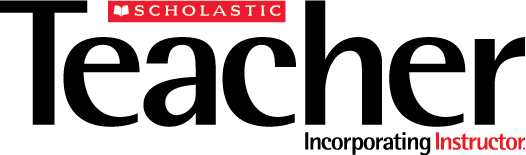 1. Best Teacher Resources: Scholastic TeachablesFrom lesson plans and reproducible to mini-books and differentiated collections, Scholastic Teachables has everything you need to go with your lessons in every subject. It’s the best of Scholastic classroom resources right at your fingertips.2. Best for Finding and Leveling Books: Book WizardUse Scholastic’s Book Wizard to level your classroom library, discover resources for the books you teach, and find books at just the right level for students with Guided Reading, Lexile® Measure, and DRA levels for children's books.3. Best for Craft Projects: Crayola For EducatorsFInd hundreds of standards-based lesson plans, crafts, and activities for every grade level, plus art techniques for beginners to practiced artists. Here you will find what you need to supplement learning in every subject.4. Best Way to Start the Day: Daily StartersEstablish a morning routine with Scholastic's Daily Starters — fun, fast math and language arts prompts and questions, including Teachable Moments from history and Fun Facts. Sort by grade (PreK–8), then project or print.5. Best Reviews: Common Sense MediaFind teacher-written reviews of thousands of educational tools, apps, and programs with Common Sense Media. The site also offers ready-made lesson plans, webinars, videos, and more. Plus it’s a great site to have parents use at home.6. Best Source for Books: Scholastic Book ClubsScholastic Book Clubs are arguably the best resource for high-quality, low-cost books for every grade and interest. Their site has entry points for both teachers and parents. Plus, every parent purchase earns you points to redeem even more classroom resources!7. Best Student Interactive Tools: ReadWriteThinkAlong with dozens of engaging language arts interactive tools, you’ll find lesson plans, activities, professional development resources, and apps for students K–12.8. Best for Geography: Google EarthZoom over the Sahara desert. Take a tour of the Eiffel Tower. You can do it all with Google Earth, the tool that makes the world feel a little bit smaller with its map-generating capabilities. If you're new to Google Earth, the tutorials offer a great introduction.9. Best for History: EDSITEmentThis fantastic site, developed by the National Endowment for the Humanities and the National Trust for the Humanities, offers lesson plans as well as primary sources, videos, and photos for a wide range of humanities topics. And it's all free!10. Best for Science: National Science Teachers AssociationThe National Science Teachers Association site is a goldmine for classroom teachers who may not feel as comfortable teaching geology and astronomy as they do reading and arithmetic. You'll find journal articles, experiment ideas, and a roundup of the latest science stories in the news.11. Best for Current Events: Scholastic NewsFor topics too current for textbooks, Scholastic News classroom magazines offer engaging nonfiction reading online, drawn from the latest headlines. Subscribe to receive the magazine, age-appropriate standards-based lesson plans and skills sheets, plus digital resources12. Best for Middle School: UnderlinedUnderlined allows young writers to post their work, receive criticism, and read others' contributions. From fan fiction to poetry to novels-in-progress, all types of writing are encouraged and shared. Be aware that not all content is school appropriate.13. Best for Virtual Trips: San Diego ZooThe San Diego Zoo Kids site offers thousands of resources for educators, including lesson plans, games, live feeds of animals, and detailed information on a variety of species from the African dwarf crocodile to the Western lowland gorilla.14. Best Multimedia Tool: GlogsterGlogster bills itself as a tool for making interactive posters, or glogs, containing pictures, text, video, links, and animation. A glog on The Three Little Pigs might contain links to various retellings, a read-aloud, images, standards, and more. Fun!15. Best for Teaching Vocabulary: FlocabularyBoth rooted in research and aligned to state and national standards, Flocabulary presents a variety of lesson plans across content areas. What makes it so special? Each lesson is presented in rap form! Find videos, vocabulary games, reproducibles and more.16. Best Online Store: Scholastic Teacher StoreFind the books, décor, curriculum materials, and digital products you need on the Scholastic Teacher Store for unbeatable prices. You’ll find everything you need to teach your students in every subject from guided reading to books to teach math concepts.17. Best for Online Classroom Platform: Google ClassroomWith a suite of a number of education tools, Google Classroom has revolutionized the way so many teachers manage their classrooms. It allows teachers to distribute, collect, and manage18. Best for Video Clips: TeacherTubeTeacherTube is the best source for instructional videos in a safe environment. From enlivening math with teacher raps to sharing table manners videos with parents, TeacherTube has it all.19. Best for Moviemaking: PowToonMoviemaking has never been easier than it is at PowToon. To create a short animated clip, all you have to do is write a script and choose characters and other graphics using a simple drag-and-drop tool. The classroom possibilities are endless.20. Best Standards Help: Common Core State Standards InitiativeThis site not only offers an overview of the Common Core State Standards, but also provides a thoughtful framework for how the standards were determined and what we can reasonably expect students at given grade levels to achieve.21. Best for Tough Topics: Teaching ToleranceAlong with an excellent blog that tackles some of the more difficult aspects of education, Teaching Tolerance offers activities and teaching kits on topics ranging from the civil rights movement to the separation of church and state.22. Best Professional Development on the Go: Annenberg LearnerMany of the PD series from the Annenberg Foundation are available on demand here, with videos on teaching measurement, writing workshop, and more. You'll see master teachers at work and undoubtedly snag an idea or two for your own classroom.23. Best for Your Career: National Education AssociationIn the hustle and bustle of the classroom, it can be easy to lose track of the outside forces affecting education. The National Education Association explains how to take action regarding the issues you care about most.24. Best for Inspiration: Scholastic Teacher MagazineNo matter what you're interested in — savvy tech-integration tips, saving money on classroom materials, creative professional development opportunities — each issue will leave you inspired to take your teaching to the next level.25. Best of Facebook: Scholastic TeachersSo we may be biased, but we think you'll find our page your most useful one on Facebook by far. You’ll find free printables, lesson plan and craft ideas, giveaways, and note-worthy news. All you have to do is "like" us.Related SubjectsINTERNET NEW TEACHER RESOURCES TEACHING WITH TECHNOLOGYRelated ContentARTICLEConfession of a Former TechnophobeFrom Scholastic Teacher MagazineCOLLECTIONProfessional Development ArticlesFrom Scholastic Teacher MagazineARTICLEProfessional DevelopmentFrom Scholastic Teacher MagazineARTICLEElectronic Learning: Portable Lessons in the Palm of Your HandFrom Scholastic Teacher MagazineARTICLEChromebooks in the Classroom25 Best Websites for TeachersBy Hannah Trierweiler HudsonCheck out our favorite sites for simplifying lesson planning, keeping the classroom running smoothly, engaging students, and involving families in learning. Be sure to bookmark them!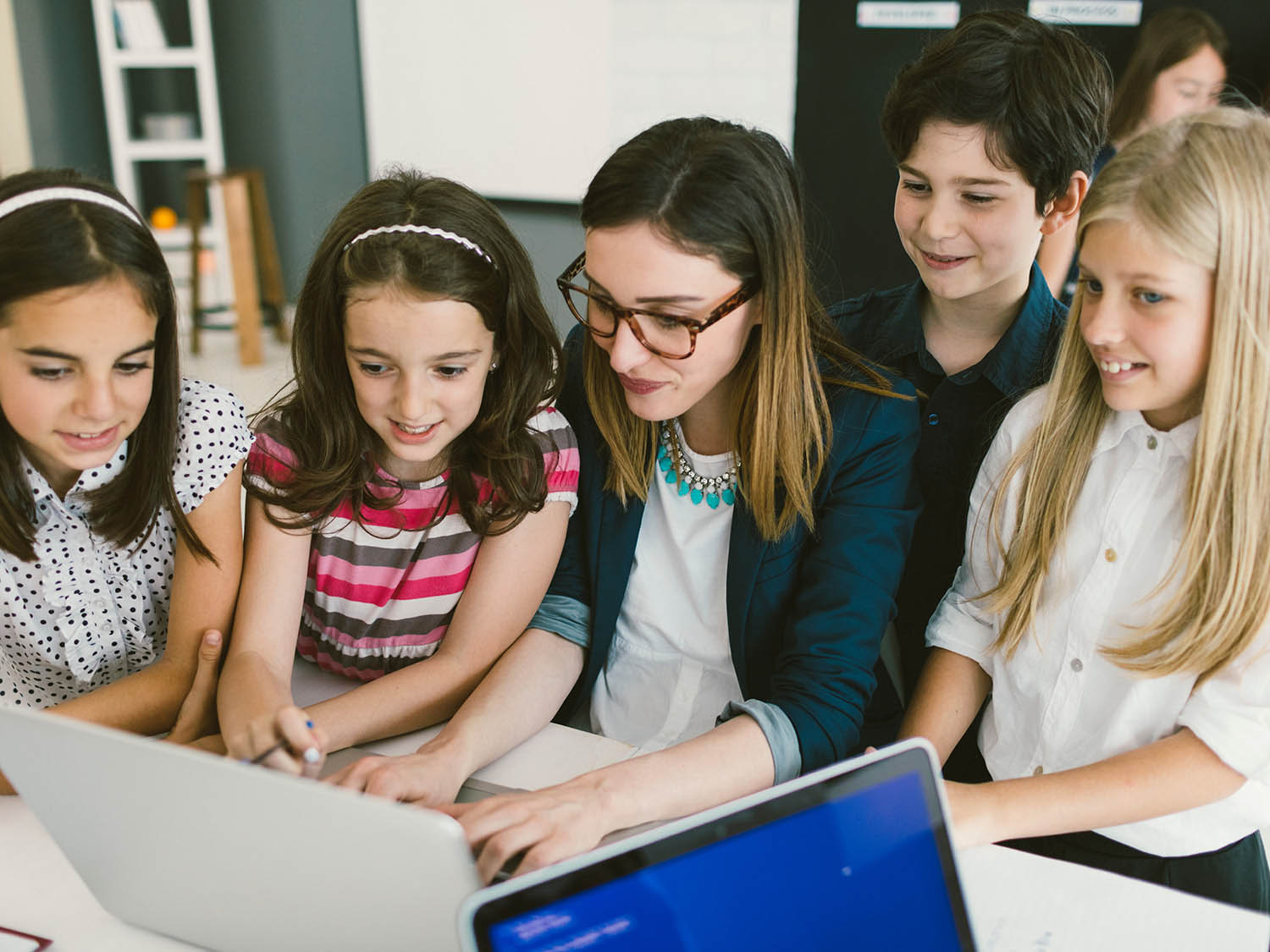 GradesPreK–K, 1–2, 3–5, 6–8, 9–12FROM1. Best Teacher Resources: Scholastic TeachablesFrom lesson plans and reproducibles to mini-books and differentiated collections, Scholastic Teachables has everything you need to go with your lessons in every subject. It’s the best of Scholastic classroom resources right at your fingertips.2. Best for Finding and Leveling Books: Book WizardUse Scholastic’s Book Wizard to level your classroom library, discover resources for the books you teach, and find books at just the right level for students with Guided Reading, Lexile® Measure, and DRA levels for children's books.3. Best for Craft Projects: Crayola For EducatorsFInd hundreds of standards-based lesson plans, crafts, and activities for every grade level, plus art techniques for beginners to practiced artists. Here you will find what you need to supplement learning in every subject.4. Best Way to Start the Day: Daily StartersEstablish a morning routine with Scholastic's Daily Starters — fun, fast math and language arts prompts and questions, including Teachable Moments from history and Fun Facts. Sort by grade (PreK–8), then project or print.5. Best Reviews: Common Sense MediaFind teacher-written reviews of thousands of educational tools, apps, and programs with Common Sense Media. The site also offers ready-made lesson plans, webinars, videos, and more. Plus it’s a great site to have parents use at home.6. Best Source for Books: Scholastic Book ClubsScholastic Book Clubs are arguably the best resource for high-quality, low-cost books for every grade and interest. Their site has entry points for both teachers and parents. Plus, every parent purchase earns you points to redeem even more classroom resources!7. Best Student Interactive Tools: ReadWriteThinkAlong with dozens of engaging language arts interactive tools, you’ll find lesson plans, activities, professional development resources, and apps for students K–12.8. Best for Geography: Google EarthZoom over the Sahara desert. Take a tour of the Eiffel Tower. You can do it all with Google Earth, the tool that makes the world feel a little bit smaller with its map-generating capabilities. If you're new to Google Earth, the tutorials offer a great introduction.9. Best for History: EDSITEmentThis fantastic site, developed by the National Endowment for the Humanities and the National Trust for the Humanities, offers lesson plans as well as primary sources, videos, and photos for a wide range of humanities topics. And it's all free!10. Best for Science: National Science Teachers AssociationThe National Science Teachers Association site is a goldmine for classroom teachers who may not feel as comfortable teaching geology and astronomy as they do reading and arithmetic. You'll find journal articles, experiment ideas, and a roundup of the latest science stories in the news.11. Best for Current Events: Scholastic NewsFor topics too current for textbooks, Scholastic News classroom magazines offer engaging nonfiction reading online, drawn from the latest headlines. Subscribe to receive the magazine, age-appropriate standards-based lesson plans and skills sheets, plus digital resources12. Best for Middle School: UnderlinedUnderlined allows young writers to post their work, receive criticism, and read others' contributions. From fan fiction to poetry to novels-in-progress, all types of writing are encouraged and shared. Be aware that not all content is school appropriate.13. Best for Virtual Trips: San Diego ZooThe San Diego Zoo Kids site offers thousands of resources for educators, including lesson plans, games, live feeds of animals, and detailed information on a variety of species from the African dwarf crocodile to the Western lowland gorilla.14. Best Multimedia Tool: GlogsterGlogster bills itself as a tool for making interactive posters, or glogs, containing pictures, text, video, links, and animation. A glog on The Three Little Pigs might contain links to various retellings, a read-aloud, images, standards, and more. Fun!15. Best for Teaching Vocabulary: FlocabularyBoth rooted in research and aligned to state and national standards, Flocabulary presents a variety of lesson plans across content areas. What makes it so special? Each lesson is presented in rap form! Find videos, vocabulary games, reproducibles and more.16. Best Online Store: Scholastic Teacher StoreFind the books, décor, curriculum materials, and digital products you need on the Scholastic Teacher Store for unbeatable prices. You’ll find everything you need to teach your students in every subject from guided reading to books to teach math concepts.17. Best for Online Classroom Platform: Google ClassroomWith a suite of a number of education tools, Google Classroom has revolutionized the way so many teachers manage their classrooms. It allows teachers to distribute, collect, and manage18. Best for Video Clips: TeacherTubeTeacherTube is the best source for instructional videos in a safe environment. From enlivening math with teacher raps to sharing table manners videos with parents, TeacherTube has it all.19. Best for Moviemaking: PowToonMoviemaking has never been easier than it is at PowToon. To create a short animated clip, all you have to do is write a script and choose characters and other graphics using a simple drag-and-drop tool. The classroom possibilities are endless.20. Best Standards Help: Common Core State Standards InitiativeThis site not only offers an overview of the Common Core State Standards, but also provides a thoughtful framework for how the standards were determined and what we can reasonably expect students at given grade levels to achieve.21. Best for Tough Topics: Teaching ToleranceAlong with an excellent blog that tackles some of the more difficult aspects of education, Teaching Tolerance offers activities and teaching kits on topics ranging from the civil rights movement to the separation of church and state.22. Best Professional Development on the Go: Annenberg LearnerMany of the PD series from the Annenberg Foundation are available on demand here, with videos on teaching measurement, writing workshop, and more. You'll see master teachers at work and undoubtedly snag an idea or two for your own classroom.23. Best for Your Career: National Education AssociationIn the hustle and bustle of the classroom, it can be easy to lose track of the outside forces affecting education. The National Education Association explains how to take action regarding the issues you care about most.24. Best for Inspiration: Scholastic Teacher MagazineNo matter what you're interested in — savvy tech-integration tips, saving money on classroom materials, creative professional development opportunities — each issue will leave you inspired to take your teaching to the next level.25. Best of Facebook: Scholastic TeachersSo we may be biased, but we think you'll find our page your most useful one on Facebook by far. You’ll find free printables, lesson plan and craft ideas, giveaways, and note-worthy news. All you have to do is "like" us.Related SubjectsINTERNET NEW TEACHER RESOURCES TEACHING WITH TECHNOLOGYRelated ContentARTICLEConfession of a Former TechnophobeFrom Scholastic Teacher MagazineCOLLECTIONProfessional Development ArticlesFrom Scholastic Teacher MagazineARTICLEProfessional DevelopmentFrom Scholastic Teacher MagazineARTICLEElectronic Learning: Portable Lessons in the Palm of Your HandFrom Scholastic Teacher MagazineARTICLEChromebooks in the ClassroomFrom Scholastic Teacher MagazineTop of FormBottom of FormFrom Scholastic Teacher MagazineTop of FormBottom of Form